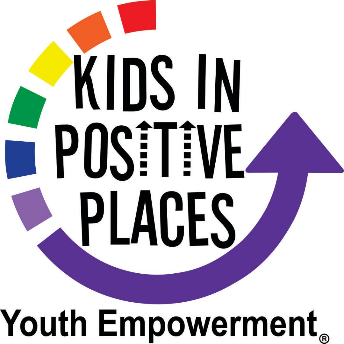 Section A: Student Identification Information  Student School ID # _________________________ Date: ______________________________ School________________________________________________________________________  Student Name_______________________________________ Social Security #___________________ Grade_____ Date of Birth_____________________      Male        Female Street Address ____________________________________________ Apt. # _______ City ______________________________ State ____________ Zip Code _____________  Check if Mailing Address is same as home address listed above. If not, enter Mailing Address below: Mailing Address _______________ Apt. # ________ City _____________________________ State ____________ Zip Code ____________Student Phone:_________________________________ Parent Phone #:________________________________  Student E-mail:_________________________________ Parent E-mail:__________________________________ Student Race: ___ American Indian/Native American ___ Asian ___ Black/African-American ___Caucasian  __Pacific Islander/Hawaiian __Multiracial ___Other 	Student Ethnicity: ___Is Hispanic Is student a U.S. Citizen? ___Yes ___NoSECTION B: Household InformationParent/Guardian (1) ___________________________________Social Security #_________________________                                Date of Birth_______________ Last Grade Completed in School_______________ Parent/Guardian (2)___________________________________ Social Security # _________________________ Date of Birth________________ Last Grade Completed in School_________________________________ Applicant lives with: ___ Mother ___ Stepmother ___Grandmother ___Guardian ___Father ___Stepfather ___ Grandfather ___Ward of Court ___ Other Number of brothers ____	 Number of sisters ___SECTION C: Student Information (To be completed by student). List activities, interests, strengths, hobbies or awards you have received (church, school, community, work experience, etc.) ____________________________________________________________________________________________________________________________________________________________________________________________________________________________________________________________________________________________________________________________________________________________________________________________SECTION D: Student Statement Please tell us about your goals, aspirations and hopes for your future (attach another sheet if needed).______________________________________________________________________________________________________________________________________________________________________________________________________________________________________________________________________________________________________________________________________________________________________________________________________________________________________________________________________SECTION E: Parent/Guardian Statement Please tell us how this program can benefit your child? Please include your goals, aspirations and hopes for your child’s future.______________________________________________________________________________________________________________________________________________________________________________________________________________________________________________________________________________________________________________________________________________________________________________________________________________________________________________________________________SECTION F: Family concerns that might help the Mentor understand and support your child ___ Student attends low-performing school  ___Single parent  ___ Incarcerated parent ___ Deceased parent ___ Absent parent (no contact or support) ___ Poor relations between biological parents  ___ DCF involvement ___ Extended family in home ___ Extended family raising student ___ Student applicant is teen parent  __Parent was teen parent ___ Family has received TANF benefits within last ___ Migrant worker ___ English not spoken in home  ___ Loss of employment  ___ Home in foreclosure ___ Homeless or living with extended family or friends ___ Serious illness in household  ___ Disabled student or family member_____________________________________			_________________________________________Student Signature						Parent/Guardian Signature